ANEXO Nº3FORMULARIO ACTA DE ACOGIDA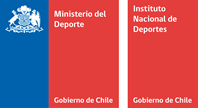 ACTA DE ACOGIDAActa Nº Nota: Numeración  correlativa anualACTA DE ACOGIDAPágina 1 de 1Centro de Responsabilidad:Fecha :Hora Inicio:Hora Término:HombreMujerTEMAS TRATADOS DESCRIPCIÓNNOMBRE DE LA PERSONA QUE REALIZA LA ACOGIDAFIRMA